2020國際地工合成材料學會(IGS)教學推廣研習營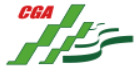 報名邀請說明書地工合成材料主要採用高分子織造而成之土木工程複合材料，應用時多設置於土壤與岩石中，以解決工程問題之人造土木工程材料，地工合成材料應用至今已約五十年，為因應多元化土木工程，該材料仍不斷衍生改良，為有效研發與推廣此項產品，有待依據其不同產品使用功能研發其分析方法、材料規格、測試方法與施工規範，而世界地工合成材料學會(IGS)為結合世界各國產業界之最具影響力之國際學術平台，對於此項相對較新之土木工程施工材料，則有必於土木工程相關系所學生於在學期間對地工合成材料有初步之認識，因此國際地工地工合成材料學會(IGS)乃推動一項針對大地(或土木)工程或相關專長教師、博士級研究員及博士生教學研習營(Educate the Educator, EtE)，由IGS地區分會遴選國際專家，派送至各分會舉行二日之教學研習營，研習除紙本教材外，並提供各類地工合成材料樣本，會後並提供完整研習教材教學ppt檔，以利研習教師、博士級研究員及博士生能將地工合成材料教學內容納入各位研習者後續其教學課程中，以增加土木系學生於畢業前即有機會先行學習地工合成材料基本知識。目前我國地工材料協會理事長謝啟萬教授，於2019年IGS理事會中申請於我國主辦一次EtE教學研習營，目前已獲IGS及教育部研習經費補助，並向屏科大申請場租優惠、交通車、餐費及講員交通費補助。另將申請我國地工合成材料企業提供教學樣本及應用案例介紹，及贊助部份研習經費，以便支付學員住宿費用及部分交通費補助。研習課程如下，研習地點為屏東科技大學圖書館國際會議中心，研習日期為2020年11月21-22日，敬邀 您  報名參加研習營，研習人數約28位，報名時請提供學經簡歷及說明研習目的以電郵寄至協會聯絡信箱，經主辦單位審核通過後，主辦單位將提供全程研習學員研習期間食宿及部分交通費補助(以購票證明、票根之65%為上限)，11月21日9:00am主辦單位將於高鐵左營站巴士接駁至屏科大，22日研習結束也將提供巴士接駁至高鐵左營站。中華地工材料協會 理事長                                           謝啟萬  敬上  2020.10.25研習學員資格: 土木工程或相關科系現任教師、博士級研究員及博士生報名截止：2020.11.15止 (24人，額滿提前截止)協會聯絡地址：「社團法人中華地工材料協會 91200屏東縣內埔鄉老埤村學府路1號 國立屏東科技大學土木工程系 土木材料實驗室」                      聯絡人：葉珠麒、林梓睿 / 國立屏東科技大學土木工程系 土木材料實驗室地址：91200屏東縣內埔鄉老埤村學府路1號TEL：+886 8 774-0353、774-0427、FAX：+886 8 774-0477、e-mail: cga18241543@gmail.com